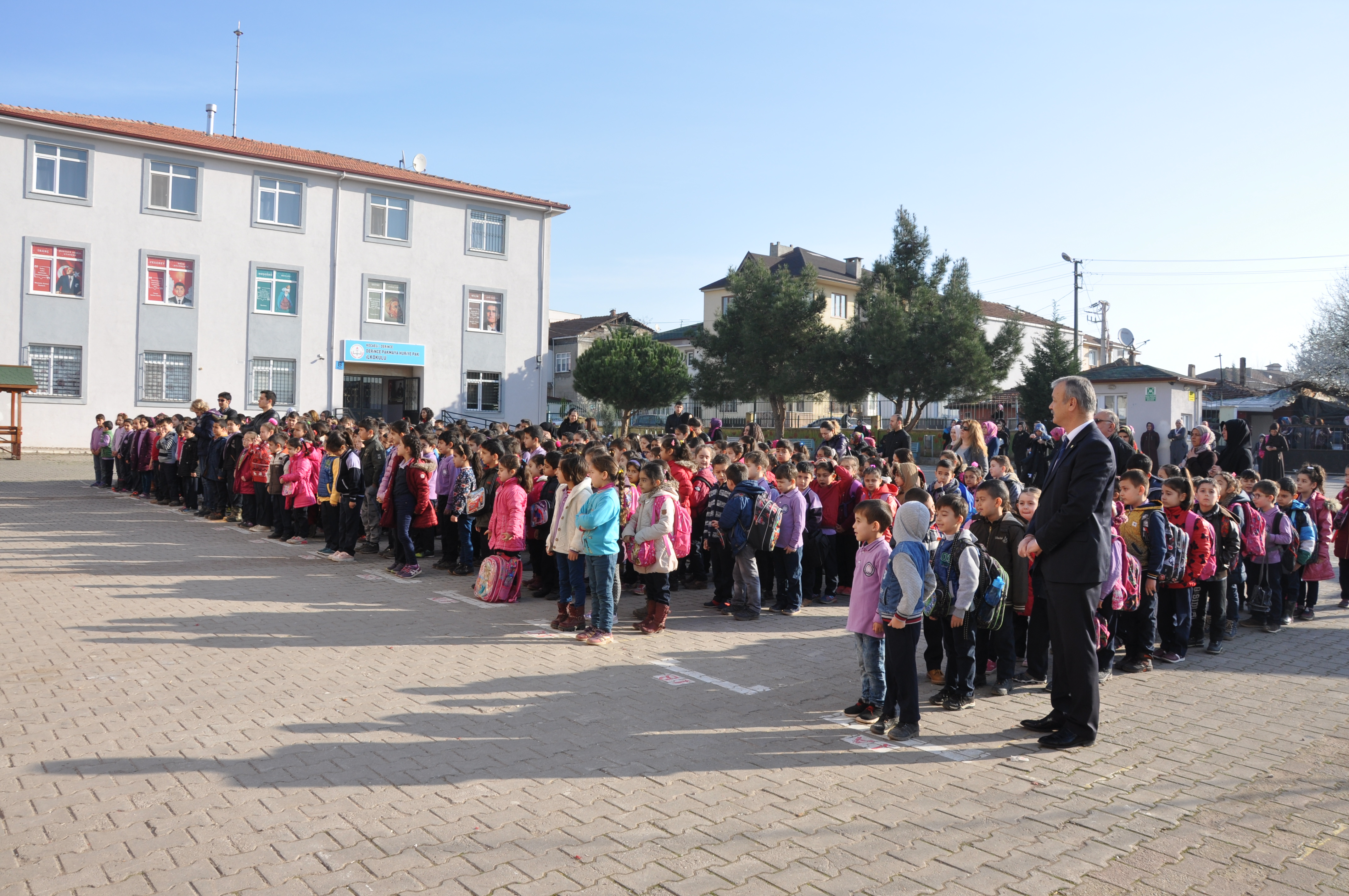 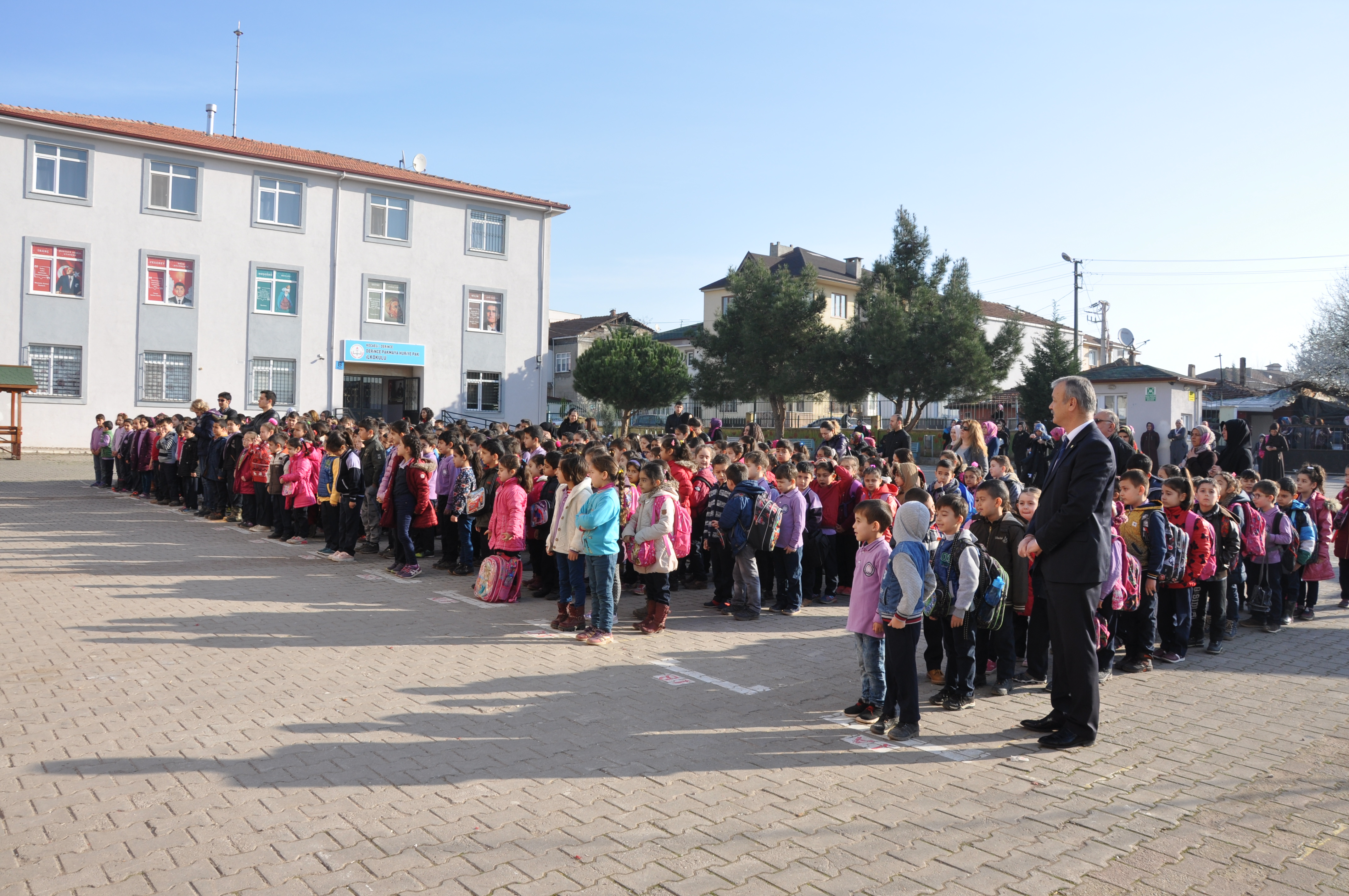 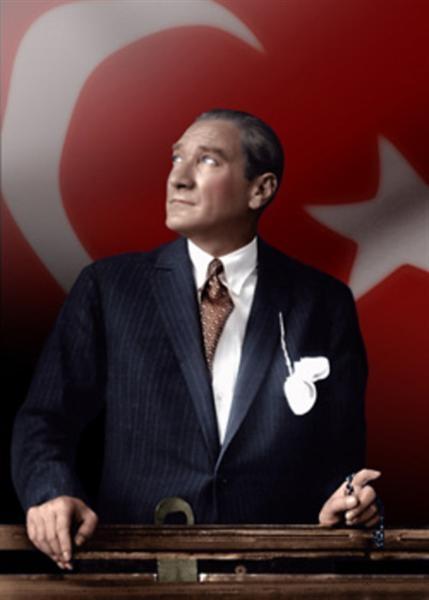 “Çalışmadan, yorulmadan, üretmeden, rahat yaşamak isteyen toplumlar, önce haysiyetlerini, sonra hürriyetlerini ve daha sonrada istiklal ve istikballerini kaybederler”. Mustafa Kemal ATATÜRK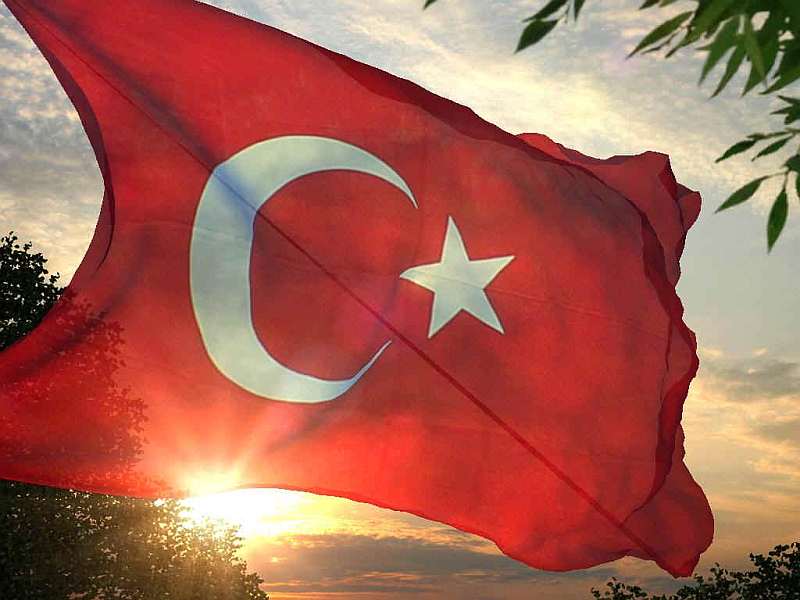 İSTİKLAL MARŞI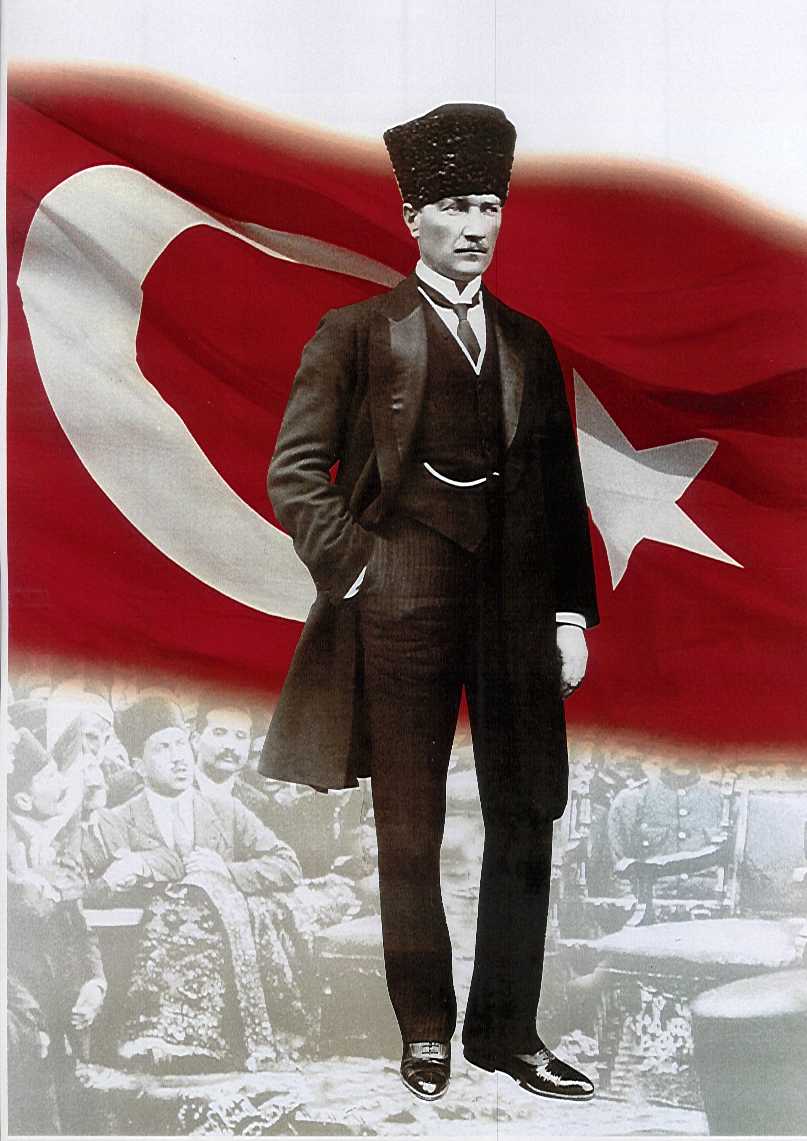 ATATÜRK’ÜN GENÇLİĞE HİTABESİEy Türk gençliği! Birinci vazifen, Türk istiklâlini, Türk cumhuriyetini, ilelebet, muhafaza ve müdafaa etmektir.Mevcudiyetinin ve istikbalinin yegâne temeli budur. Bu temel, senin, en kıymetli hazinendir. İstikbalde dahi, seni, bu hazineden, mahrum etmek isteyecek, dâhilî ve haricî, bedhahların olacaktır. Bir gün, istiklâl ve cumhuriyeti müdafaa mecburiyetine düşersen, vazifeye atılmak için, içinde bulunacağın vaziyetin imkân ve şeraitini düşünmeyeceksin! Bu imkân ve şerait, çok nâmüsait bir mahiyette tezahür edebilir. İstiklâl ve cumhuriyetine kastedecek düşmanlar, bütün dünyada emsali görülmemiş bir galibiyetin mümessili olabilirler. Cebren ve hile ile aziz vatanın, bütün kaleleri zapt edilmiş, bütün tersanelerine girilmiş, bütün orduları dağıtılmış ve memleketin her köşesi bilfiil işgal edilmiş olabilir. Bütün bu şeraitten daha elîm ve daha vahim olmak üzere, memleketin dâhilinde, iktidara sahip olanlar gaflet ve dalâlet ve hattâ hıyanet içinde bulunabilirler. Hattâ bu iktidar sahipleri şahsî menfaatlerini, müstevlilerin siyasî emelleriyle tevhit edebilirler. Millet, fakr u zaruret içinde harap ve bîtap düşmüş olabilir.Ey Türk istikbalinin evlâdı! İşte, bu ahval ve şerait içinde dahi, vazifen; Türk istiklâl ve cumhuriyetini kurtarmaktır! Muhtaç olduğun kudret, damarlarındaki asîl kanda, mevcuttur!                                                            
                                                 Mustafa Kemal ATATÜRK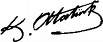 	SUNUŞKOCAELİ VE DERİNCE HARİTASI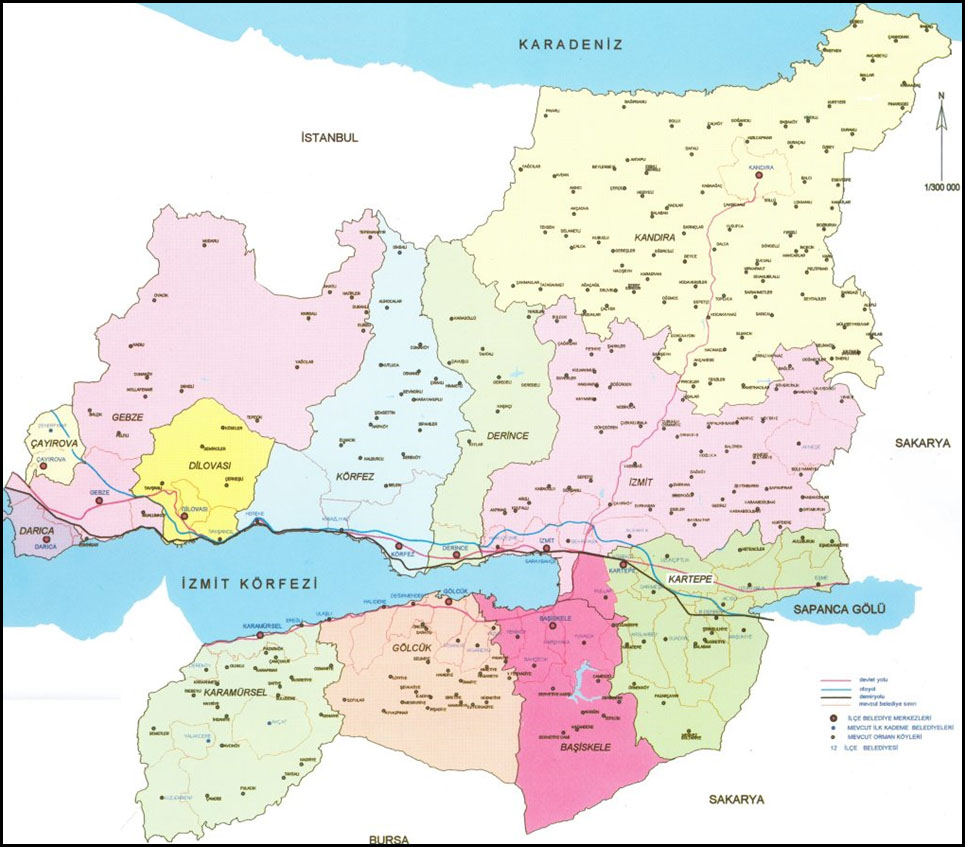 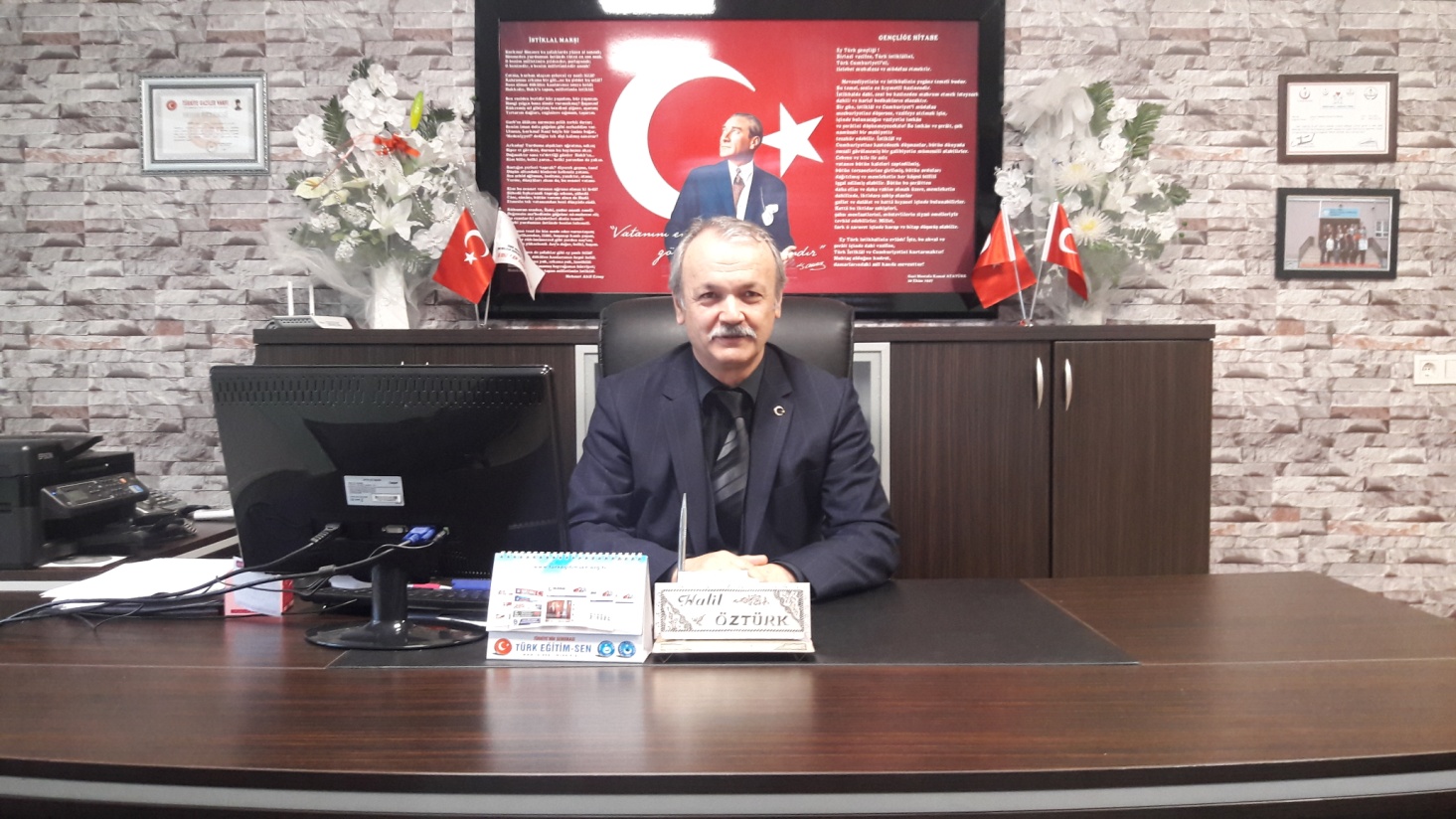 SUNUŞ   	Gelişen, değişen teknolojilerle bilginin değişim süreci de hızla değişmiş ve başarı için sistemli ve planlı bir çalışmayı kaçınılmaz kılmıştır. Sürekli değişen ve gelişen ortamlarda çağın gerekleri ile uyumlu bir eğitim öğretim anlayışını sistematik bir şekilde devam ettirebilmemiz, belirlediğimiz stratejileri en etkin şekilde uygulayabilmemiz ile mümkün olacaktır. Başarılı olmak da iyi bir planlama ve bu planın etkin bir şekilde uygulanmasına bağlıdır.       	Okulumuz Stratejik plan ekibi Belirlenen stratejik amaçlar doğrultusunda hedefleri güncellemiş ve okulumuzun 2019-2023 yıllarına ait stratejik plânı hazırlamıştır.   	 Bu planlama; 5018 sayılı Kamu Mali Yönetimi ve Kontrol Kanunu gereği, Kamu kurumlarında stratejik planlamanın yapılması gerekliliği esasına dayanarak hazırlanmıştır.	Geleceğimizin teminatı çocuklarımızın değişen ve gelişen dünyada en güzel şekilde yerlerini alabilmeleri; sorumluluk sahibi, üretken, topluma faydalı bireyler olabilmeleri amacıyla verimli eğitim-öğretim ortamı oluşturmak görevimizdir.  	 	Okulumuza ait bu planın hazırlanmasında emeği geçen idarecilerimize, stratejik planlama ekiplerimize teşekkür ediyor, bu plânın başarıyla uygulanması ile okulumuzun başarısının daha da artacağına inanıyor, tüm personelimize başarılar diliyorum                                                                                                                                       Halil ÖZTÜRK                                                                                                                                        Okul Müdürü        İçindekilerBÖLÜM I:GİRİŞ VE PLAN HAZIRLIK SÜRECİ………………………………………………………………………………………………8BÖLÜM II: DURUM ANALİZİ……………………………………………………………………………………………………………………9      Okulun Kısa Tanıtımı…………………………………………………………………………………………………………………………9       Okulun Mevcut Durumu: Temel İstatistikler………………………………………………………………………………………10PAYDAŞ ANALİZİ ……………………………………………………………………………………………………………………………………14GZFT(Güçlü, Zayıf, Fırsat, Tehdit) Analizi…………………………………………………………………………………………………16Gelişim ve Sorun Alanları……………………………………………………………………………………………………………………….18BÖLÜM III: MİSYON, VİZYON VE  TEMEL DEĞERLER……………………………………………………………………………….20MİSYONUMUZ………………………………………………………………………………………………………………………………………20VİZYONUMUZ…………………………………………………………………………………………………………………………………….….20TEMEL DEĞERLERİMİZ……………………………………………………………………………………………………………………………20BÖLÜM IV : AMAÇ ,HEDEF VE EYLEMLER…………………………………………………………………………………………………21TEMA I:  EĞİTİM ve ÖĞRETİME ERİŞİM……………………………………………………………………………………………………21TEMA II: EĞİTİM  VE  ÖĞRETİMDE KALİTENİN  ARTIRILMASI……………………………………………………………………24TEMA III: KURUMSAL KAPASİTE………………………………………………………………………………………………………………26V.BÖLÜM: MALİYETLENDİRME ………………………………………………………………………………………………………………28EKLER …………………………………..………………………………………………………………………………………………………………28BÖLÜM I: GİRİŞ ve PLAN HAZIRLIK SÜRECİ2019-2023 dönemi stratejik plan hazırlanması süreci Üst Kurul ve Stratejik Plan Ekibinin oluşturulması ile başlamıştır. Ekip tarafından oluşturulan çalışma takvimi kapsamında ilk aşamada durum analizi çalışmaları yapılmış ve durum analizi aşamasında paydaşlarımızın plan sürecine aktif katılımını sağlamak üzere paydaş anketi, toplantı ve görüşmeler yapılmıştır. Durum analizinin ardından geleceğe yönelim bölümüne geçilerek okulumuzun amaç, hedef, gösterge ve eylemleri belirlenmiştir. Çalışmaları yürüten ekip ve kurul bilgileri altta verilmiştir.1 .1 : STRATEJİK PLAN ÜST KURULUBÖLÜM II: DURUM ANALİZİDurum analizi bölümünde okulumuzun mevcut durumu ortaya konularak neredeyiz sorusuna yanıt bulunmaya çalışılmıştır. Bu kapsamda okulumuzun kısa tanıtımı, okul künyesi ve temel istatistikleri, paydaş analizi ve görüşleri ile okulumuzun Güçlü Zayıf Fırsat ve Tehditlerinin (GZFT) ele alındığı analize yer verilmiştir.Okulun Kısa Tanıtımı 2.1. TARİHİ GELİŞİM   Hazinece bağışlanan  arsa üzerine kurulan okulumuzun inşaatı 1986 yılında tamamlanmış olup, aynı yıl eğitim öğretime açılmıştır. Okulumuzun resmi açılışı 5 Aralık 1986 tarihinde gerçekleştirilmiştir. Başlangıçta Huriye PAK’ ın çocukları tarafından iki bina olarak yaptırılan okulumuz zamanla artan öğrenci talebini karşılayamaz hale gelmiş, tek katlı müdür lojmanı anasınıfına dönüştürülmüştür.Öğrenci sayısındaki artıştan dolayı, Milli Eğitim Müdürlüğünce 1990 yılında, binaya 4 derslik ve bir idare odasından oluşan 3. kat eklenmiştir.‘90’ lı yıllarda yaşanan yoğun göç vb. etkenler okulun kapasitesini zorlamaya başlamıştır. İkili eğitime son vermek ve daha rahat koşullarda eğitim olanağı sağlamak amacıyla, Kocaeli Milli Eğitim Müdürlüğünce 2003 yılında okulumuza ek bina kazandırılmıştır.11 derslik ve 3 yönetim odasının yer aldığı ek bina, Mart 2003’te hizmete sunulmuştur.Okulumuz 2003’ten 2005 yılına kadar akaryakıtla ısıtılmış, 2005’te ise doğalgazlı sisteme geçilmiştir.Geçen süre zarfınca artan nüfus ve göçün devam etmesi, okulumuzun derslik durumunu yetersiz kılmıştır. Derince Belediyesi ve Pakmaya Firmasının ortak çalışmasıyla yapılan yeni bina 2013 Eylül ayında eğitim öğretime açılmıştır. Bugün okulumuzda 18 derslik, 1 Öğretmenler odası, 2 İdare odası, 1 Toplantı salonu, Anasınıfımızda 2 derslik, 1 Kantin bulunmaktadır.1 Toplantı salonu, Anasınıfımızda 2 derslik, 1 Kantin bulunmaktadır.Okulun Mevcut Durumu: Temel İstatistikler2.2 :Okul KünyesiOkulumuzun temel girdilerine ilişkin bilgiler altta yer alan okul künyesine ilişkin tabloda yer almaktadır.  Temel Bilgiler Tablosu- Okul Künyesi 2.3 :Çalışan BilgileriOkulumuzun çalışanlarına ilişkin bilgiler altta yer alan tabloda belirtilmiştir.Çalışan Bilgileri Tablosu2.4 :Okulumuz Bina ve Alanları	Okulumuzun binası ile açık ve kapalı alanlarına ilişkin temel bilgiler altta yer almaktadır.Okul Yerleşkesine İlişkin Bilgiler 2.5: Sınıf ve Öğrenci Bilgileri	Okulumuzda yer alan sınıfların öğrenci sayıları alttaki tabloda verilmiştir.*Sınıf sayısına göre istenildiği kadar satır eklenebilir.2. 6 :Donanım ve Teknolojik KaynaklarımızTeknolojik kaynaklar başta olmak üzere okulumuzda bulunan çalışır durumdaki donanım malzemesine ilişkin bilgiye alttaki tabloda yer verilmiştir.Teknolojik Kaynaklar Tablosu2.7:Gelir ve Gider BilgisiOkulumuzun genel bütçe ödenekleri, okul aile birliği gelirleri ve diğer katkılarda dâhil olmak üzere gelir ve giderlerine ilişkin son iki yıl gerçekleşme bilgileri alttaki tabloda verilmiştir.       3. PAYDAŞ ANALİZİKurumumuzun temel paydaşları öğrenci, veli ve öğretmen olmakla birlikte eğitimin dışsal etkisi nedeniyle okul çevresinde etkileşim içinde olunan geniş bir paydaş kitlesi bulunmaktadır. Paydaşlarımızın görüşleri anket, toplantı, dilek ve istek kutuları, elektronik ortamda iletilen önerilerde dâhil olmak üzere çeşitli yöntemlerle sürekli olarak alınmaktadır.Paydaş anketlerine ilişkin ortaya çıkan temel sonuçlara altta yer verilmiştir  : 3.1:Öğrenci Anketi Sonuçları:Okulumuzda sanatsal ve  kültürel  faaliyetler  düzenlenmekte olup öğrenci görüşleri bu faaliyetlerin arttırılması yönünde olduğundan plana Sosyal Etkinliklerin Geliştirilmesi dahil edilmiştir.3.2:Öğretmen Anketi Sonuçları:Anket sonuçlarının olumlu olduğu görüldü.  Mevcut durumda yeterli memnuniyetin sağlanmış olması sebebiyle faaliyet planlanmamıştır.3.3:Veli Anketi Sonuçları:Okulumuzda sanatsal ve  kültürel  faaliyetler  düzenlenmekte olup veli görüşleri  bu faaliyetlerin arttırılması yönünde olduğundan plana Sosyal Etkinliklerin Geliştirilmesi dahil edilmiştir. Beyaz Bayrak, Beslenme Dostu Okul, Sıfır Atık projeleri  ile ilgili amaç, hedef, proje ve faaliyetler planlanmıştır.4.GZFT (Güçlü, Zayıf, Fırsat, Tehdit) Analizi Okulumuzun temel istatistiklerinde verilen okul künyesi, çalışan bilgileri, bina bilgileri, teknolojik kaynak bilgileri ve gelir gider bilgileri ile paydaş anketleri sonucunda ortaya çıkan sorun ve gelişime açık alanlar iç ve dış faktör olarak değerlendirilerek GZFT tablosunda belirtilmiştir. Dolayısıyla olguyu belirten istatistikler ile algıyı ölçen anketlerden çıkan sonuçlar tek bir analizde birleştirilmiştir.Kurumun güçlü ve zayıf yönleri donanım, malzeme, çalışan, iş yapma becerisi, kurumsal iletişim gibi çok çeşitli alanlarda kendisinden kaynaklı olan güçlülükleri ve zayıflıkları ifade etmektedir ve ayrımda temel olarak okul müdürü/müdürlüğü kapsamından bakılarak iç faktör ve dış faktör ayrımı yapılmıştır. 4.1:İçsel Faktörler Güçlü YönlerZayıf Yönler4.2:Dışsal FaktörlerFırsatlarTehditler        Gelişim ve Sorun AlanlarıGelişim ve sorun alanları analizi ile GZFT analizi sonucunda ortaya çıkan sonuçların planın geleceğe yönelim bölümü ile ilişkilendirilmesi ve buradan hareketle hedef, gösterge ve eylemlerin belirlenmesi sağlanmaktadır. Gelişim ve sorun alanları ayrımında eğitim ve öğretim faaliyetlerine ilişkin üç temel tema olan Eğitime Erişim, Eğitimde Kalite ve kurumsal Kapasite kullanılmıştır. Eğitime erişim, öğrencinin eğitim faaliyetine erişmesi ve tamamlamasına ilişkin süreçleri; Eğitimde kalite, öğrencinin akademik başarısı, sosyal ve bilişsel gelişimi ve istihdamı da dâhil olmak üzere eğitim ve öğretim sürecinin hayata hazırlama evresini; Kurumsal kapasite ise kurumsal yapı, kurum kültürü, donanım, bina gibi eğitim ve öğretim sürecine destek mahiyetinde olan kapasiteyi belirtmektedir.Gelişim ve sorun alanlarına ilişkin GZFT analizinden yola çıkılarak saptamalar yapılırken yukarıdaki tabloda yer alan ayrımda belirtilen temel sorun alanlarına dikkat edilmesi gerekmektedir.Gelişim ve Sorun AlanlarımızBÖLÜM III: MİSYON, VİZYON VE TEMEL DEĞERLEROkul Müdürlüğümüzün Misyon, vizyon, temel ilke ve değerlerinin oluşturulması kapsamında öğretmenlerimiz, öğrencilerimiz, velilerimiz, çalışanlarımız ve diğer paydaşlarımızdan alınan görüşler, sonucunda stratejik plan hazırlama ekibi tarafından oluşturulan Misyon, Vizyon, Temel Değerler; Okulumuz üst kurulana sunulmuş ve üst kurul tarafından onaylanmıştır.MİSYONUMUZÖğrencilerimizi bilgiyi kullanabilen ve üretebilen, çağın gereksinimlerini karşılayabilecek donanımlara sahip yurttaşlar olarak yetiştirmek.VİZYONUMUZ Eğitim bölgesi içerisinde öncelikli tercih edilen, kültürel ve akademik başarısından söz ettiren örnek bir kurum olmak.TEMEL DEĞERLERİMİZ BÖLÜM IV: AMAÇ, HEDEF VE EYLEMLERTEMA I: EĞİTİM VE ÖĞRETİME ERİŞİMEğitim ve öğretime erişim okullaşma ve okul terki, devam ve devamsızlık, okula uyum ve oryantasyon, özel eğitime ihtiyaç duyan bireylerin eğitime erişimi, yabancı öğrencilerin eğitime erişimi ve hayat boyu öğrenme kapsamında yürütülen faaliyetlerin ele alındığı temadır.Stratejik Amaç 1: Öğrencilerimizin akademik anlamda başarısında artış sağlamak. Stratejik Hedef 1.1.   Okulumuz sınıflarında başarıyı  plan dönemi sonuna kadar arttırmak.Performans Göstergeleri EylemlerStratejik Hedef 1.2.   Üstün yetenekli öğrenciler için çalışmalar planlamak ve plan dönemi sonuna kadar 8 öğrencinin BİLSEM sınavlarını kazanmasını sağlamak.   Performans Göstergeleri EylemlerStratejik Amaç 2: Öğrencilerimize örnek davranışlar sergileyen veli profili oluşturmak için kişisel gelişimlerine katkı sağlayacak kitapları okutmak.Stratejik Hedef 2.1.   Eğitim-öğretim yılı içerisinde velilerimizin öğrencileriyle birlikte her dönem bir kitap okumasını sağlamak.Performans Göstergeleri EylemlerStratejik Amaç 3: Özel eğitim ihtiyacı olan öğrencilerin tespiti ve eğitimi ile ilgili çalışmaları geliştirmek.Stratejik Hedef 3.1.   Özel eğitim ihtiyacı bilinen öğrenciler için Destek Eğitim Odasında haftalık çalışmaları her öğrenci için Plan Dönemi Sonuna kadar gerçekleştirmekPerformans Göstergeleri EylemlerTEMA II: EĞİTİM VE ÖĞRETİMDE KALİTENİN ARTIRILMASIEğitim ve öğretimde kalitenin artırılması başlığı esas olarak eğitim ve öğretim faaliyetinin hayata hazırlama işlevinde yapılacak çalışmaları kapsamaktadır. Bu tema altında akademik başarı, sınav kaygıları, sınıfta kalma, ders başarıları ve kazanımları, disiplin sorunları, öğrencilerin bilimsel, sanatsal, kültürel ve sportif faaliyetleri ile istihdam ve meslek edindirmeye yönelik rehberlik ve diğer mesleki faaliyetler yer almaktadır. Stratejik Amaç 4: Okulumuzda sportif faaliyetlerin sayısının artırılarak öğrencilerimizin kişilik ve düşünme becerilerini geliştirmek.Stratejik Hedef 4.1.  Okulda sportif faaliyetlerin planlanarak, 2018 yılında 4 olan sportif faaliyet sayısının plan dönemi sonunda 5’e çıkarmak.Performans GöstergeleriEylemlerStratejik Amaç 5: Düzenlenen sosyal ve kültürel etkinliklerle sanat ve kültür sevgisini arttırmak.Stratejik Hedef 5.1 Eğitim öğretim yılı içerisinde düzenlenen sosyal etkinlik sayısını 10‘dan, plan dönemi sonunda 20’ye  çıkarmak.Performans GöstergeleriEylemlerStratejik Hedef 5.2.  Okuldaki sosyal ve kültürel  faaliyetlerine katılan öğrenci oranının %60’dan, plan dönemi sonunda %100’e çıkarmak.Performans GöstergeleriEylemlerTEMA III: KURUMSAL KAPASİTEStratejik Amaç 6: Kaliteli bir eğitim için okulun fiziksel yapısını düzenlemek, temizlik ve sağlık  kalitesini arttırmak.Stratejik Hedef 6.1. : Beyaz Bayrak, Beslenme Dostu Okul, Sıfır Atık projeleri kapsamında öğrenci ve velilere yönelik  yapılan eğitimlerin sayısını artırmak .Performans GöstergeleriEylemlerStratejik Hedef 6.2.  Okul  bahçesine çocuk oyun alanları yapmak.Performans GöstergeleriEylemlerV. BÖLÜM: MALİYETLENDİRME2019-2023 Stratejik Planı Faaliyet/Proje Maliyetlendirme Tablosu.VI. BÖLÜM: İZLEME VE DEĞERLENDİRMEOkulumuz Stratejik Planı izleme ve değerlendirme çalışmalarında 5 yıllık Stratejik Planın izlenmesi ve 1 yıllık gelişim planın izlenmesi olarak ikili bir ayrıma gidilecektir. Stratejik planın izlenmesinde 6 aylık dönemlerde izleme yapılacak denetim birimleri, il ve ilçe millî eğitim müdürlüğü ve Bakanlık denetim ve kontrollerine hazır halde tutulacaktır.Yıllık planın uygulanmasında yürütme ekipleri ve eylem sorumlularıyla aylık ilerleme toplantıları yapılacaktır. Toplantıda bir önceki ayda yapılanlar ve bir sonraki ayda yapılacaklar görüşülüp karara bağlanacaktır. EKLER: 2019 2023 dönemi Stratejik Planımızın hazırlığında kullanılan anket vb. dokümanlarımız, plan dönemi süresince takip ve değerlendirme amacıyla, kurumumuzda muhafaza edilmektedir.Korkma, sönmez bu şafaklarda yüzen al sancak; Sönmeden yurdumun üstünde tüten en son ocak. 
O benim milletimin yıldızıdır, parlayacak; 
O benimdir, o benim milletimindir ancak. 

Çatma, kurban olayım, çehreni ey nazlı hilâl! 
Kahraman ırkıma bir gül! Ne bu şiddet, bu celâl? 
Sana olmaz dökülen kanlarımız sonra helâl... 
Hakkıdır, Hakk’a tapan, milletimin istiklâl! 

Ben ezelden beridir hür yaşadım, hür yaşarım. 
Hangi çılgın bana zincir vuracakmış? Şaşarım! 
Kükremiş sel gibiyim, bendimi çiğner, aşarım. 
Yırtarım dağları, enginlere sığmam, taşarım. 

Garbın afakını sarmışsa çelik zırhlı duvar, 
Benim iman dolu göğsüm gibi serhaddım var. 
Ulusun, korkma! Nasıl böyle bir imanı boğar, 
“Medeniyet!” dediğin tek dişi kalmış canavar? 

Arkadaş! Yurduma alçakları uğratma, sakın. 
Siper et gövdeni, dursun bu hayâsızca akın. 
Doğacaktır sana va’dettiği günler Hakk’ın... 
Kim bilir, belki yarın, belki yarından da yakın.Bastığın yerleri “toprak!” diyerek geçme, tanı: 
Düşün altındaki binlerce kefensiz yatanı. 
Sen şehit oğlusun, incitme, yazıktır, atanı: 
Verme, dünyaları alsan da, bu cennet vatanı. 
Kim bu cennet vatanın uğruna olmaz ki feda? 
Şüheda fışkıracak toprağı sıksan, şüheda! 
Canı, cananı, bütün varımı alsın da Huda, 
Etmesin tek vatanımdan beni dünyada cüda. 
Ruhumun senden, İlâhî, şudur ancak emeli: 
Değmesin mabedimin göğsüne namahrem eli. 
Bu ezanlar ki şahadetleri dinin temeli- 
Ebedî yurdumun üstünde benim inlemeli. 

O zaman vecd ile bin secde eder-varsa-taşım, 
Her cerihamdan, ilâhî, boşanıp kanlı yaşım, 
Fışkırır ruh-ı mücerret gibi yerden naşım; O zaman yükselerek arşa değer belki başım. 

Dalgalan sen de şafaklar gibi ey şanlı hilâl! 
Olsun artık dökülen kanlarımın hepsi helâl. 
Ebediyen sana yok, ırkıma yok izmihlâl: 
Hakkıdır, hür yaşamış, bayrağımın hürriyet;
Hakkıdır, Hakk’a tapan, milletimin istiklâl.                                Mehmet Akif ERSOYÜst Kurul BilgileriÜst Kurul BilgileriEkip BilgileriEkip BilgileriAdı SoyadıUnvanıAdı SoyadıUnvanıHalil ÖZTÜRKOkul MüdürüSelim DURMUŞ Müd.Yard.İzzet AVCIÖğretmenKıymet KARAMANÖğretmenAynur IŞIKSınıf ÖğretmeniSeher BOZİngilizce Öğret.Gülizar ÇELİKÖğretmenAhunur YULMAZReh.Öğrt.İli:KOCAELİİli:KOCAELİİli:KOCAELİİli:KOCAELİİlçesi: DERİNCEİlçesi: DERİNCEİlçesi: DERİNCEİlçesi: DERİNCEAdres: Sırrıpaşa  mah.Buğra  Sokak  No:5Sırrıpaşa  mah.Buğra  Sokak  No:5Sırrıpaşa  mah.Buğra  Sokak  No:5Coğrafi Konum (link)Coğrafi Konum (link)www.google.com/maps/search/Derince%2BPakmaya%2BHuriye%2BPak%2Bİlkokuluwww.google.com/maps/search/Derince%2BPakmaya%2BHuriye%2BPak%2BİlkokuluTelefon Numarası: 0 262 239 34 330 262 239 34 330 262 239 34 33Faks Numarası:Faks Numarası:0 262 239 14 210 262 239 14 21e- Posta Adresi:419004190041900Web sayfası adresi:Web sayfası adresi:Derincepakmayahuriyepakilkokulu.meb.k.12.trDerincepakmayahuriyepakilkokulu.meb.k.12.trKurum Kodu:701547701547701547Öğretim Şekli:Öğretim Şekli:Tam gün  (Tam Gün/İkili Eğitim)Tam gün  (Tam Gün/İkili Eğitim)Okulun Hizmete Giriş Tarihi : 05.12.1986Okulun Hizmete Giriş Tarihi : 05.12.1986Okulun Hizmete Giriş Tarihi : 05.12.1986Okulun Hizmete Giriş Tarihi : 05.12.1986Toplam Çalışan Sayısı Toplam Çalışan Sayısı 2525Öğrenci Sayısı:Kız235235Öğretmen SayısıKadın1616Öğrenci Sayısı:Erkek253253Öğretmen SayısıErkek0303Öğrenci Sayısı:Toplam488488Öğretmen SayısıToplam1919Derslik Başına Düşen Öğrenci SayısıDerslik Başına Düşen Öğrenci SayısıDerslik Başına Düşen Öğrenci Sayısı:28.7Şube Başına Düşen Öğrenci SayısıŞube Başına Düşen Öğrenci SayısıŞube Başına Düşen Öğrenci Sayısı:25.68Öğretmen Başına Düşen Öğrenci SayısıÖğretmen Başına Düşen Öğrenci SayısıÖğretmen Başına Düşen Öğrenci Sayısı:25.68Şube Başına 30’dan Fazla Öğrencisi Olan Şube SayısıŞube Başına 30’dan Fazla Öğrencisi Olan Şube SayısıŞube Başına 30’dan Fazla Öğrencisi Olan Şube Sayısı:3Öğrenci Başına Düşen Toplam Gider MiktarıÖğrenci Başına Düşen Toplam Gider MiktarıÖğrenci Başına Düşen Toplam Gider MiktarıÖğretmenlerin Kurumdaki Ortalama Görev SüresiÖğretmenlerin Kurumdaki Ortalama Görev SüresiÖğretmenlerin Kurumdaki Ortalama Görev Süresi10Unvan*ErkekKadınToplamOkul Müdürü ve Müdür Yardımcısı22Sınıf Öğretmeni31719Branş Öğretmeni1 1Rehber Öğretmen1 1İdari PersonelYardımcı Personel33Güvenlik Personeli11Toplam Çalışan Sayıları52325Okul Bölümleri Okul Bölümleri Özel AlanlarVarYokOkul Kat Sayısı3Çok Amaçlı Salon1Derslik Sayısı19Çok Amaçlı SahayokDerslik Alanları (m2)42KütüphaneyokKullanılan Derslik Sayısı18Fen LaboratuvarıyokŞube Sayısı19Bilgisayar Laboratuvarıyokİdari Odaların Alanı (m2)16İş AtölyesiyokÖğretmenler Odası (m2)42Beceri AtölyesiyokOkul Oturum Alanı (m2)315PansiyonyokOkul Bahçesi (Açık Alan)(m2)1950Okul Kapalı Alan (m2)1860Sanatsal, bilimsel ve sportif amaçlı toplam alan (m2)70Kantin (m2)45Tuvalet Sayısı33Diğer (………….)SINIFIKızErkekToplamSINIFIKızErkekToplamOkul Önc.A1211232/C131225Okul Önc.B1012222/D111526Okul Önc.C814223/A121224Okul Önc.D912213/B1013231/A139223/C1017271/B1312253/D1213251/C169254/A1321341/D1013234/B1716332/A1214264/C1916352/B151227Akıllı Tahta SayısıyokYazıcı Sayısı8Masaüstü Bilgisayar Sayısı13Fotokopi Makinası Sayısı2Taşınabilir Bilgisayar Sayısı11İnternet Bağlantı Hızı8Projeksiyon Sayısı18YıllarGelir MiktarıGider Miktarı201625.000,00 TL20.000,00 TL201732.000,00 TL22.000,00 TL201824.000,00 TL21.000,00 TLÖğrencilerÇevrenin yoksul olması nedeniyle öğrencilerinokumaya duydukları ihtiyaç.ÇalışanlarÖğretmen yönetici iş birliğinin güçlü olması Personelin özverili olması.Veliler Çalışan anne sayısının az olması nedeniyle veliye ulaşımın ve iletişimin kolay olmasıBina ve YerleşkeOkulumuzda normal öğretim uygulanması.Donanım*ADSL bağlantısının olması.*Güvenlik kameralarının olması.BütçeOkul kantin geliri ve veli katkılarının bulunmasıYönetim SüreçleriMevzuata hakim, yetenekli yöneticilerle çalışıyor olmak.İletişim SüreçleriÖğrenci velileri ve vatandaşlarla iyi diyalog kurulmuş olması, ilişkilerin şeffaf olmasıvbÖğrencilerBilgiye ulaşımda kütüphane, bilgisayar sınıfı vb. eksikliğinden kaynaklanan zorluk.ÇalışanlaryokVelilerVeli eğitim seviyesinin düşüklüğüBina ve Yerleşke2 ayrı bina bulunması, binalarda boş derslik bulunmaması.DonanımFen Lab. Spor salonu olmadığından araç-gereç eksikliğiBütçeSınırlı ekonomik olanaklar.Yönetim Süreçleriyokİletişim SüreçleriOkul ADSL sisteminin alt yapı eksikliği nedeniyle sınıflarda her zaman kullanılabilir olmaması.vbPolitikEğitime olan toplumsal talebin sürekli bir artış eğiliminde olması.Ekonomikİmkan sahibi hayırsever vatandaşların varlığı. Pakmaya A.Ş.’nin okulumuza maddi katkıları.SosyolojikBilginin hızlı üretimi, erişilebilirlik ve kullanabilirliğin artmasıTeknolojikTeknolojinin sağladığı yeni öğrenme ve etkileşim olanakları.Mevzuat-YasalMüfredat programlarının günün ihtiyaçlarına uygun hale getirme çalışmaları.EkolojikÖğrencilerin okula  ulaşımının kolay  olması servis ve  benzeri  olmamasıPolitikSivil toplum kuruluşlarının ve hayırseverlerin ilgi ve desteğinin tam sağlanamamış olması.EkonomikÖdenek yetersizliği.SosyolojikVelilerin sahip olduğu önyargılar nedeniyle çocuklarının gerçek yetenek ve potansiyellerini dikkate almadan yönlendirmeleri.TeknolojikOkula yakın yerlerde açılan internet kafelerin öğrencilerimizi kötü davranışlara yönlendirmesi. Mevzuat-YasalVelilerimizin arasında boşanmış ve parçalanmış aile sayısındaki artış.EkolojikOkulun sürekli göç alan bir bölgede bulunuşu.Eğitime ErişimEğitimde KaliteKurumsal KapasiteOkullaşma OranıAkademik BaşarıKurumsal İletişimOkula Devam/ DevamsızlıkSosyal, Kültürel ve Fiziksel GelişimKurumsal YönetimOkula Uyum, OryantasyonSınıf TekrarıBina ve YerleşkeÖzel Eğitime İhtiyaç Duyan Bireylerİstihdam Edilebilirlik ve YönlendirmeDonanımYabancı ÖğrencilerÖğretim YöntemleriTemizlik, HijyenHayat boyu ÖğrenmeDers araç gereçleriİş Güvenliği, Okul GüvenliğiTaşıma ve servis 1.TEMA: EĞİTİM VE ÖĞRETİME ERİŞİM 1.TEMA: EĞİTİM VE ÖĞRETİME ERİŞİM1Öğrencilerimizin akademik anlamda başarısında artış sağlamak.2Öğrencilerimize örnek davranışlar sergileyen veli profili oluşturmak için kişisel gelişimlerine katkı sağlayacak kitaplar okumak.3Özel eğitim ihtiyacı olan öğrencilerin tespiti ve eğitimi ile ilgili çalışmaları geliştirmek.2.TEMA: EĞİTİM VE ÖĞRETİMDE KALİTE2.TEMA: EĞİTİM VE ÖĞRETİMDE KALİTE1Okulumuzda sportif faaliyetlerin sayısının artırılarak öğrencilerimizin kişilik ve düşünme becerilerini geliştirmek.2Düzenlenen sosyal ve kültürel etkinliklerle sanat ve kültür sevgisini arttırmak.3.TEMA: KURUMSAL KAPASİTE3.TEMA: KURUMSAL KAPASİTE1Kaliteli bir eğitim için okulun fiziksel yapısını düzenlemek, temizlik ve sağlık  kalitesini arttırmak.1Kurumda çalışan herkesin katılımı ile sürecin devamlı olarak iyileştirileceğine ve geliştirileceğine inanırız.2Sağlıklı bir çalışma ortamı içerisinde çalışanları tanıyarak fikirlerine değer verir ve işimizi önemseriz.3Mevcut ve potansiyel hizmet bekleyenlerin ihtiyaçlarına odaklanırız.4Kendimizi geliştirmeye önem verir, yenilikçi fikirlerden yararlanırız.5Öğrencilerin, öğrenmeyi öğrenmesi ilk hedefimizdir.6Okulumuzla ve öğrencilerimizle gurur duyarız.7Öğrencilerimizi, yaratıcı yönlerinin gelişmesi için teşvik ederiz.8Öğrenme problemi olan öğrencilerimiz için özel destek programları hazırlarız.9Biz, birbirimize ve kendimize güveniriz.10Öğrencilerimiz, bütün çalışmalarımızın odak noktasıdır.NoPERFORMANSGÖSTERGESİMevcutHEDEFHEDEFHEDEFHEDEFHEDEFNoPERFORMANSGÖSTERGESİ201820192020202120222023PG.1.1.1.1.Okul içinde şubeler arası düzenlenen bilgi yarışması   ( sayı)123333NoEylem İfadesiEylem SorumlusuEylem Tarihi1.1.1.1Öğrenciler ve sınıflar arası başarının tespiti için sınıf içi ve sınıflar arası bilgi yarışmaları yapılacaktır.Öğretmenler01 Mayıs-31 Mayıs NoPERFORMANSGÖSTERGESİMevcutMevcutMevcutMevcutMevcutHEDEFNoPERFORMANSGÖSTERGESİ201820192020202120222023PG.1.1.2.1.BİLSEM'e kayıt hakkı kazanan öğrenci sayısı122468NoEylem İfadesiEylem SorumlusuEylem Tarihi1.1.2.1.1. Üstün yetenekli öğrencilerin  destek eğitim odasında öğretmenler tarafından çalıştırılması.ÖğretmenlerŞubat 2019-Aralık 20231.1.2.1.2. Destek Eğitim Odası yapılması.   Okul Stratejik Plan EkibiŞubat 2019-Aralık 2023NoPERFORMANSGÖSTERGESİMevcutHEDEFHEDEFHEDEFHEDEFHEDEFNoPERFORMANSGÖSTERGESİ201820192020202120222023PG.1.2.1.1.Velilerin her dönemde okuduğu kitap sayısı  ( sayı)122222NoEylem İfadesiEylem SorumlusuEylem Tarihi1.2.1.1.1 Eğitim-öğretim yılı içerinde velilerimizin öğrencileriyle birlikte her dönem bir kitap okumasını sağlamak.Öğretmenler, veliler    Şubat 2019-Aralık 2023NoPERFORMANSGÖSTERGESİMevcutHEDEFHEDEFHEDEFHEDEFHEDEFNoPERFORMANSGÖSTERGESİ201820192020202120222023PG.1.3.1.1.Özel Eğitim İhtiyacı olan öğrencinin destek eğitim odasında gördüğü  eğitim (oran%)80100100100100100NoEylem İfadesiEylem SorumlusuEylem Tarihi1.3.1.1.1. Özel eğitim ihtiyacı bilinen öğrenciler için Destek Eğitim Odasında haftalık çalışmaları her öğrenci için Plan Dönemi Sonuna kadar sürdürmek.Okul idaresi, Öğretmenler    Şubat 2019-Aralık 2023NoPERFORMANSGÖSTERGESİMevcutHEDEFHEDEFHEDEFHEDEFHEDEFNoPERFORMANSGÖSTERGESİ201820192020202120222023PG.2.4.1.1Sportif Faaliyet Sayısı455555NoEylem İfadesiEylem SorumlusuEylem Tarihi2.4.1.1.1.Öğrencilerin her yıl okulda ve ilçede yapılan çocuk oyunları şenliğine katılmalarını sağlamak .Okul idaresi, Öğretmenler    Şubat 2019-Aralık 20232.4.1.1.2.“Okullar Hayat Olsun Projesi” kapsamında Derince Halk Eğitim Merkezi tarafından Halk Oyunları vb. Kurs  açılması.Okul idaresi, Öğretmenler    Şubat 2019-Aralık 2023NoPERFORMANSGÖSTERGESİMevcutHEDEFHEDEFHEDEFHEDEFHEDEFNoPERFORMANSGÖSTERGESİ201820192020202120222023PG.2.5.1.1Düzenlenen Etkinlik Sayısı101214161820NoEylem İfadesiEylem SorumlusuEylem Tarihi2.5.1.1.1Eğitim öğretim yılı içerisinde düzenlenen sosyal etkinlik sayısını 10‘dan, plan sonunda 20’ye  çıkarmak.Okul idaresi, Öğretmenler, spor kulübü    Şubat 2019-Aralık 2023NoPERFORMANSGÖSTERGESİMevcutHEDEFHEDEFHEDEFHEDEFHEDEFNoPERFORMANSGÖSTERGESİ201820192020202120222023PG.2.5.2.1.Sosyal, Kültürel Faaliyetlere Katılan Öğrencilerin Tüm Öğrencilere Oranı %6070809090100NoEylem İfadesiEylem SorumlusuEylem Tarihi2.5.2.1.1Okuldaki sosyal ve kültürel  faaliyetlerine katılan öğrenci oranının %60’den, plan dönemi sonunda %100’a çıkarmakOkul idaresi, Öğretmenler, spor kulübü    Şubat 2019-Aralık 2023NoPERFORMANSGÖSTERGESİMevcutMevcutHEDEFHEDEFHEDEFHEDEFNoPERFORMANSGÖSTERGESİ201820192020202120222023PG.3.6.1.1Beyaz Bayrak, Beslenme Dostu Okul, Sıfır Atık projeleri kapsamında öğrenci ve velilere yönelik  yapılan eğitimlerin sayısı202525303540PG.3.6.1.2Temizlik konusunda örnek davranış sergileyen öğrenci sayısı150200200250250300NoEylem İfadesiEylem SorumlusuEylem Tarihi3.6.1.1.1.. Okulda sürdürülen projelere yönelik Koridor ve sınıflar için Afiş, tablo vb. yapılmasıOkul idaresi, Öğretmenler    Şubat 2019-Aralık 20233.6.1.2.1. Sınıflar arasında “En Temiz Sınıf” Yarışmasının DüzenlenmesiOkul idaresi, Öğretmenler    Şubat 2019-Aralık 20233.6.1.2.2.. Temizlik konusunda örnek davranışlar sergileyen öğrencilerin ödüllendirilmesi.Okul idaresi, Öğretmenler    Şubat 2019-Aralık 2023NoPERFORMANSGÖSTERGESİMevcutHEDEFHEDEFHEDEFHEDEFHEDEFNoPERFORMANSGÖSTERGESİ201820192020202120222023PG.3.6.2.1Okul bahçesinde yer alan çocuk oyun alanı sayısı57891010NoEylem İfadesiEylem SorumlusuEylem Tarihi3.6.2.1.1.. Çeşitli Çocuk oyunlarının  öğrencilere Oyun ve Fiziki Etkinlikler dersinde anlatılmasıOkul idaresi, Öğretmenler    Şubat 2019-Aralık 20233.6.2.1.2. Okul Bahçesinin uygun bölümlerine seksek, satranç, köşe kapmaca vb. oyun alanları çizilmesi.Okul idaresi, Öğretmenler    Şubat 2019-Aralık 2023Kaynak Tablosu20192020202120222023ToplamKaynak Tablosu20192020202120222023ToplamGenel Bütçe1500200020002500300011000Valilikler ve Belediyelerin Katkısı100010001000100010005000Diğer (Okul Aile Birlikleri)100001000012000140001400060000TOPLAM125001300015000175001800076000